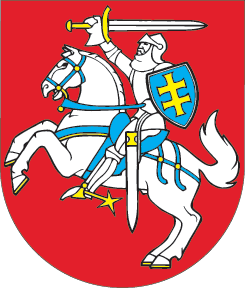 LIETUVOS RESPUBLIKOSINVESTICIJŲ ĮSTATYMO NR. VIII-1312 8 STRAIPSNIO PAKEITIMOĮSTATYMAS2018 m. sausio 12 d. Nr. XIII-1001 Vilnius1 straipsnis. 8 straipsnio pakeitimasPakeisti 8 straipsnio 3 dalį ir ją išdėstyti taip:„3. Investicijos į nacionaliniam saugumui užtikrinti strategiškai svarbų ūkio sektorių arba nacionaliniam saugumui užtikrinti svarbių įmonių, įrenginių ir turto apsaugos zonos teritorijoje leidžiamos tik įvertinus investuotojo atitiktį nacionalinio saugumo interesams Lietuvos Respublikos nacionaliniam saugumui užtikrinti svarbių objektų apsaugos įstatymo nustatytais atvejais ir tvarka.“2 straipsnis. Įstatymo įsigaliojimas Šis įstatymas įsigalioja 2018 m. kovo 1 d.Skelbiu šį Lietuvos Respublikos Seimo priimtą įstatymą.Respublikos Prezidentė	Dalia Grybauskaitė